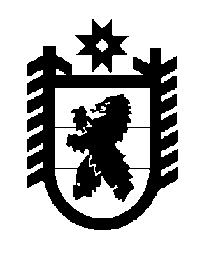 Российская Федерация Республика Карелия    ПРАВИТЕЛЬСТВО РЕСПУБЛИКИ КАРЕЛИЯРАСПОРЯЖЕНИЕот  3 июля 2018 года № 451р-Пг. Петрозаводск 1. Переименовать Государственное бюджетное учреждение здравоохранения Республики Карелия «Дом сестринского ухода» в государственное бюджетное учреждение здравоохранения Республики Карелия «Центр паллиативной медицинской помощи»  (далее – Учреждение).2. Определить основной деятельностью Учреждения оказание паллиативной медицинской помощи в стационарных и амбулаторных условиях гражданам в Республике Карелия старше 18 лет с неизлечимыми прогрессирующими заболеваниями и состояниями, а также заболеваниями в стадии, когда исчерпаны возможности радикального лечения, в соответствии с порядками  оказания медицинской помощи и стандартами медицинской помощи.3. Министерству здравоохранения Республики Карелия, осуществляющему функции и полномочия учредителя  Учреждения, в срок до 1 сентября 2018 года провести мероприятия, связанные с переименованием Учреждения, в соответствии с законодательством Российской Федерации и Республики Карелия, в том числе по согласованию с Министерством имущественных и земельных отношений Республики Карелия утвердить устав Учреждения.4. Внести в подпункт 1 пункта 1  раздела I  перечня государственных учреждений Республики Карелия, подведомственных органам исполнительной власти Республики Карелия, утвержденного распоряжением Правительства Республики Карелия от 11 октября 2006 года № 309р-П (Собрание законодательства Республики Карелия, 2006, № 10, ст. 1153; 2012, № 6, ст. 1200; № 8, ст. 1483, 1489, 1524; № 9, ст. 1653; № 11, ст. 2045, 2061; 
№ 12, ст. 2276, 2363, 2367; 2013, № 2, ст. 329; № 5, ст. 861; № 7, ст. 1286; № 8, ст. 1502, 1503, 1515; № 9, ст. 1653, 1680; № 10, ст. 1922; № 11, ст. 2114; № 12, ст. 2343, 2359, 2368, 2373, 2398; 2014, № 2, ст. 241; № 3, ст. 442, 460; № 6, 
ст. 1124; № 7, ст. 1311, 1328, 1329, 1330; № 8, ст. 1488; № 9, ст. 1697; № 10, ст. 1835, 1839; № 11, ст. 2098; 2015,    № 1, ст. 86; № 2, ст. 295; № 3, ст. 527, 546; № 6, ст. 1208; № 7, ст. 1442, 1461; № 8, ст. 1574, 1595; № 10, ст. 1995, 2043; № 12, ст. 2437, 2490, 2495, 2513, 2519; 2016, № 1, ст. 84, 104; № 2, 
ст. 282, 337; № 5, ст. 1067, 1107; № 6,  ст. 1330; № 7, ст. 1558, 1560, 1602, 1604; № 8, ст. 1771, 1823; № 9, ст. 1961, 1992; № 10, ст. 2187, 2188; № 12, 
ст. 2677, 2720; 2017, № 1, ст. 83; № 3, ст. 439; № 5, ст. 947; № 7, ст. 1397; № 9, ст. 1816, 1825, 1830; № 11, ст. 2261), с изменениями, внесенными распоряжениями Правительства Республики Карелия от 5 декабря 2017 года                                      № 679р-П, от 13 декабря 2017 года № 706р-П, от 21 декабря 2017 года                       № 736р-П, от 1 февраля 2018 года № 69р-П,  изменение, изложив позицию «Государственное бюджетное учреждение здравоохранения Республики Карелия «Дом сестринского ухода» в следующей редакции:«государственное бюджетное учреждение здравоохранения Республики Карелия «Центр паллиативной медицинской помощи».
           Глава Республики Карелия                                                              А.О. Парфенчиков